Лексическая тема «Одежда»23.10. – 29.10.2023г. 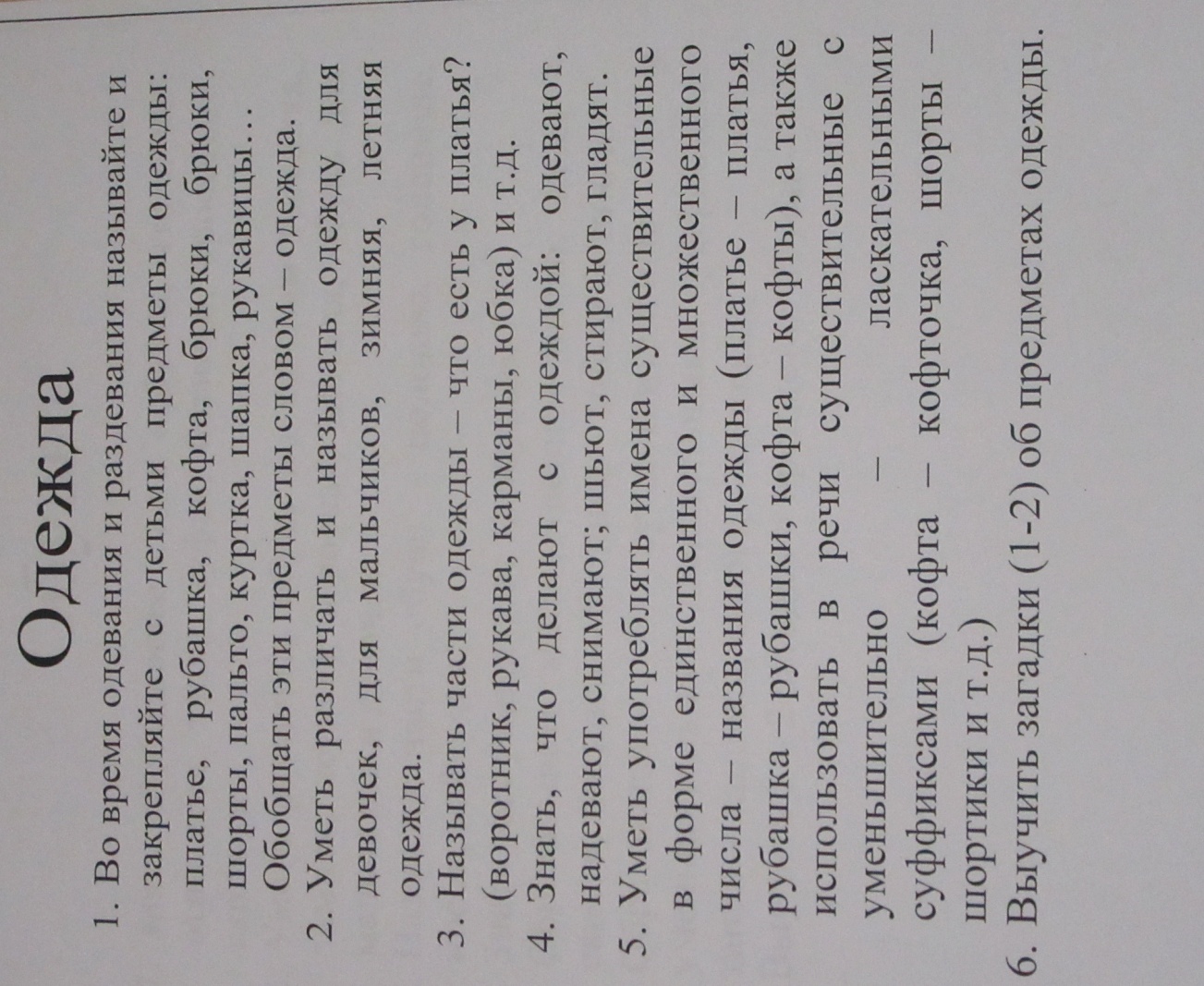 ЗагадкиПушиста, а не кошка,Греет, а не печка(шуба)Что за друг, без которого зимой из дома не выйдешь?(шапка) Чтоб не мёрзнутьпять ребят,В печке вязаной сидят( варежки) Учите с нами:Где мой пальчик?Маша варежку надела - Ой, куда я пальчик дела?Нету пальчика, пропал. В свой домишко не попал!Маша варежку сняла- Поглядите – ка, нашла!Ищешь, ищешь – и найдёшьЗдравствуй, пальчик, как живёшь?